Załącznik nr1 do „Programu opieki nad zwierzętami bezdomnymioraz zapobiegania bezdomności zwierząt na terenie gminy Rewal”    GMINA REWAL  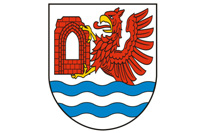          REFERAT OCHRONY ŚRODOWISKA I GOSPODAROWANIA ODPADAMI KOMUNALNYMI  ul. Mickiewicza 19, 72-344 RewalNIP 857-10-02-427, REGON 000544237          Tel. 91 38 49 011, fax. 91 38 49 029                                                                                                                                            Rewal, dnia …………………………………………..………WNIOSEK O SKIEROWANIE KOTA WOLNO ŻYJĄCEGO NA LECZENIE/ZABIEG WETERYNARYJNYImię i nazwisko osoby zgłaszającej (opiekuna społecznego ) : …………………………………………………………………….Adres: ……………………………………………………………………………………………………………………………………….……Telefon…………………………………………………………….……….….. Ilość zwierząt zgłoszonych do leczenia/zabiegu …………… szt.OŚWIADCZENIEOświadczam, że koty zgłoszone przeze mnie do zabiegu bezpłatnej sterylizacji/kastracji są kotami dziko żyjącymi a także, że podejmę się opieki nad nimi w okresie rekonwalescencji po zabiegu.Wyrażam zgodę na podstawie art. 23 ust. 1 pkt 1 ustawy z dnia 29 sierpnia 1997 r. o ochronie danych osobowych (Dz. U. z 2002 r. Nr 101, poz. 926 ze zm.), na przetwarzanie moich danych osobowych dla potrzeb Urzędu Gminy w Rewalu, w zakresie jw. w celu realizacji usługi bezpłatnej sterylizacji i kastracji kotów dziko żyjących.Świadomy odpowiedzialności karnej za podanie w niniejszym wniosku nieprawdy zgodnie z art. 233 KK, potwierdzam własnoręcznym podpisem prawdziwość danych, zamieszczonych powyżej.…………………………………………………………                                  ………………………………………………………….                         (miejscowość, data)			                                                     (podpis wnioskodawcy)